             Sir Padampat Singhania Education Centre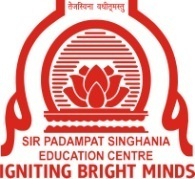 Kamla Nagar, KanpurSchool Report for the Month of September, 2022 Activity Report: Date			: 	03rd September 2022Event	: 	Professor N.K. Batra Metals and Materials Quiz- 2022Host			: 	IIT KanpurDetails			: 	IIT Kanpur conducted 'Professor N.K. Batra Metals and Materials Quiz- 2022' on 3rd September 2022, where 14 schools comprising 28 teams participated. Our school team secured its position in the Semi-Final round. Being quizzed with diverse questions not only helped students to think beyond their limits but also provided plenteous information on the topic.Date			: 	03rd September 2022Event			: 	Splendid 25th Year Class Reunion of 1997 BatchVenue			:	SPSECDetails			: 	The school hosted the 25th Year Reunion of 1997 Batch in its premises on 3rd September, 2022. The event witnessed several alumni gathering to rekindle memories, renew friendships and relive their school years. They entered the school gates and received a traditional welcome by teachers who applied ‘tilak’ on their foreheads. After the Lighting of the Lamp, they proceeded for refreshments and then they gathered near the water fountain for a group photograph. Dr Shantanu Dubey and Dr Richa Tandon, the Alumni were the compere of the day. They welcomed the gathering and actively took charge of the further proceedings.  A floral tribute was paid to Sir Padampatji Singhania after which blessings of Goddess Saraswati were sought through the prayer, He Sharde Maa. Conducting the School Assembly, the 1997 batch mates chorused the School Anthem, Saahas Dheeraj Ke Hum Saathi that was followed by a spellbinding dance presentation by the school students leaving everyone mesmerized. Bhawna Gupta, extended a warm welcome to the former students for responding to the invitation from the school and being present for the meet in spite of their busy schedule especially to Shefali Srivastava and Amit Shukla who are working overseas but managed to come for this day to India. She also apprised about the other ex-students, all placed in well known National, International and Multinational Companies while others have flourishing businesses. Ms Gupta also presented the school report highlighting the various milestones reached in the past years. She reiterated that the school strives for excellence in all the fields of education and anticipated for their co-operation in this mission.The campus tour left the Alumni nostalgic when they revisited the familiar places where they had studied and were captivated to see the newly constructed building, the Foundation Block, the Gym, the Sports Academy and the Library, the Robotics Lab and various developments that have taken place since then. Chemistry, Biology and Physics Labs lured them to peep into them, rekindling their fond memories. They also played various games as Cricket, Lawn Tennis and Table Tennis. To keep up the school’s tradition, the Alumni planted saplings in the area behind Lawn Tennis Court.Teachers with glittering eyes and warmth in their hearts evoked their experiences with these students whom they had groomed so intently. The alumni felicitated their Principals, teachers and other staff members to express their gratitude towards them. Souvenirs were also given away to them. They also expressed their emotions and thoughts on the Wall of Expression as well as in the Visitors’ Diary. The enthusiasts were also seen clicking photographs throughout the event at the selfie points and almost everywhere in their childhood home. The programme concluded with a sumptuous lunch. The institution seemed to be overflowing with enthusiasm when they shared their memories about their teachers and batchmates travelling down the memory lane of their golden days. All of them appeared to be twittering, giggling, chuckling and becoming a school boy or a girl again. Dr Gauri Mishra proposed the Vote of Thanks and expressed her gratitude towards the Management, the Principal and the teaching staff whose committed support and guidance made the 25th Alumni Meet 2022, a grand success. Date			: 	03rd September 2022Event			: 	Felicitation CeremonyOrganizer		:	Seva Sansthan KanpurDetails			: Guru Vandan Samaroh-2022The teacher is the yardstick that measures the achievements and aspirations of the nation. They are the right nation builders. In recognition of the outstanding contribution, the teachers make to society and to mark the propitious occasion of Teacher’s Day, ‘Seva Sansthan’ organised - ‘Guru Vandan Samaroh-2022’ to felicitate the enterprising teachers of Kanpur City on Saturday, 3rd of September, 2022. The proud recipients of this award from SPSEC were Mr Saurabh Singh (Academic Supervisor - IX-X), Ms Anila Chandak (Head of English Department - VI-X) and Ms Puneet Saluja (Pre-Primary, Mentor). 	Felicitation of Toppers of AISSE-2021-22 Seva Sansthan Samiti, Kanpur also felicitated Meritorious Awardees of our students for their exemplary performance in Class X Board 2021-2022 Examination. Shreya Chaudhary 99%, Ayush 98.6%, Nayani Jaiswal 98.6% and Devashish Tripathi 98.2% were honoured with a Certificate of Merit. Date			: 	05th September 2022Event			: 	Teacher’s Day CelebrationClasses		: 	I to XIIDetails			: 	Dr Sarvepalli Radhakrishnan, a great academic philosopher, eminent emissary, intellectual, the 2nd President of India and above all, a teacher was paid tribute on his birthday by the students and teachers at S.P.S.E.C on 5th September, 2022. The special assembly began with the ceremonious welcome address followed by the Guru Vandana. The exquisite Inter-House dance performances, speeches, choirs and poem recitations added charm to the occasion. Students exuberantly made beautiful cards as a token of love and respect for their teachers and gave the same to them. Tiny tots also enjoyed a class party, a plethora of games, and watched a movie which the teachers savoured a lot. To wind down the event, Principal Ms Bhawna Gupta addressed all the teachers and bestowed them with a token of love and appreciation in the form of gifts.Date			: 	08th September 2022Event			: 	SANKALP - 2.0Classes		:	I to XIIDetails			: 	The environmentalists and earth saviours of SPSEC enjoyed the blissful site of VATIKAS, witnessing the young plants seedling and blossoming from a tiny seed. They are fulfilling the responsibility of being the caretakers of plants by watering, pruning and conditioning the soil for desirable vegetative growth. The activity aims to direct the mind of students in constructive participation with a positive outcome by contributing to society.Date			: 	09th September 2022Event			: 	INTER-HOUSE HINDI DEBATE COMPETITIONClasses		:	I to VDetails			: 	On the occasion of Hindi Diwas, school conducted an Inter-House Hindi Debate Competition on 09th September, 2022. The topics of the debate was 'Impact of Mobile on Modern Education System' in which students of Vindhya House, Himachal House, the Yamuna House and Ganga House from classes IV & V presented their views in favour and against the subject with confidence. Ms Kirti Awasthi was the Chairperson and Ms Silky Dhol timed the speeches of participants. Dr. (Mrs.) Akanksha Gaur and Mrs Madhu Trivedi as honourable jury members of the debate found it tough to judge the orators who with dexterity could present their views very efficiently. The Principal, Ms Bhawna Gupta appreciated the efforts of the students and declared Yamuna House as the Winner, Himachal House as the First Runner-Up and Vindhya House the Second-Runner-Up. School Captain (Primary) Aishini Gupta proposed the vote of thanks. Date			: 	12th - 13th September 2022Workshop		: 	UPSCALE YOURSELF WITH NEPOrganizer	:	Dainik Jagran iNEXT in Collaboration with Amrita Vishwa VidhyapeethamResource person	:	Ms. Saima Khan, Senior Career Counsellor and Lead Trainer at Institute for Career Studies and ICS Academic Centre.Dr. Shoury Kutappa, Academic Manager and Counsellor, Amrita Vishwa VIDHYAPEETHAMVenue			: 	Hotel DNG Grand, Sharda Nagar Near Gurudev PalaceAttended by		:	Five Educators of SPSECDetails			:	An insightful workshop was conducted by DAINIK JAGRAN INEXT in Collaboration with AMRITA VISHWA VIDHYAPEETHAM to elaborate the role of the NEP and how it caters to excel in the life skills that indeed should be the purpose of learning. Five educators of various subjects from our school witnessed the event. The Resource persons were Ms Saima Khan, Senior Career Counsellor & Lead Trainer at Institute for Career Studies & ICS Academic Centre and Dr Shoury Kuttappa, Academic Manager & Counsellor, Directorate of Admissions & Academic Outreach, Amrita Vishwa Vidyapeetham. The aim of the workshop was to enlighten educators with the philosophy of reorienting the education system and meeting the needs of the 21st century by acquiring the twin objectives of inclusion and distinction. The two-day session was a valuable exchange of ideas about the various perspectives on the new policy. The session was a great input to get clarity on the objectives of the implementation of NEP.Date			: 	13th September 2022Event			: 	BRILLIANCE TEACHER AWARD-2022Award			:	THE BEST TEACHER AWARDRecipient 		:	Ms. Vibha Dwivedi (The HOD English - SPSEC)Organizer		:	Dainik Jagran iNEXTCollaboration		:	Amrita Vishwa VidhyapeethamDetails			:	The teacher contributes to giving children purpose, setting them up for success as citizens of the world, and inspiring, a drive to do well and succeed in life. DAINIK JAGRAN INEXT in Collaboration with AMRITA VISHWA VIDHYAPEETHAM honoured and felicitated Ms Vibha Dwivedi, the Head of the English Department with the 'BRILLIANCE TEACHER AWARD' for her meticulous work, interpersonal skills and discovering the cloistered treasure in young learners and shaping them to become the real nation builders. The programme aimed to recognize contributions, appreciate efforts and honour the diligence of the teachers towards the community.	Date			: 	13th to 26th September 2022Event			: 	Half Yearly Examination 2022-23Classes		:	VI to VIIIDetails			: 	Half Yearly Examination was conducted in Classes VI to VIII from 13th to 26th September 2022.   Revision practice sheets were provided to students on both online / offline modes.  Teachers had shared with students the syllabus and blue print of the question papers well in advance.  The exams were conducted smoothly for a specified duration for different classes.  Date			: 	15th to 21st September 2022Event			: 	'Rashtriya Kala Shivir' - "Charaiveti"Theme 		:	Personality & thoughts of Pandit Din Dayal Upadhyay  Venue			:	C.S.J.M.U. Kanpur.Organizer		:	Pandit Deen Dayal Upadhyay Research Centre & Institute                                    		Offline Arts C.S.J.M.U. Kanpur.Participants 		:	19 Artists around the country & 20 artists from town Details			: 	A National Art Camp - Charaiveti, was conducted by C.S.J.M.U. in collaboration with Pandit Deen Dayal Upadhyay Research Centre & Institute Offline Arts C.S.J.M.U., Kanpur from 15th to 21st September 2022. The camp worked with the theme 'Personality and thoughts of Pandit Din Dayal Upadhyay' for seven days in which 19 artists across the country and 20 renowned artists around the town partook, showcased their talent, exchanged their experience and knowledge of art and life with each other. All the 39 artists spread the colour on canvas and with their paint brushes made jaw-dropping paintings depicting the life and struggles of Pandit Deen Dayal Upadhyay in history. Mr Sumit Kuthari, mentor of the Art Department in S.P.S.E.C. got the opportunity to experience this new horizon of arts.Date			: 	15th to 30th September 2022Event			: 	Half Yearly Examination 2022-23Classes		:	XI & XIIDetails			: 	SPSEC conducted the Half Yearly Examination for Classes XI and XII from 15th to 30th September 2022. Sufficient practice was given to students before the exams.  The model question papers and blue prints were given beforehand.  Exams were conducted as per C.B.S.E. pattern.Date			: 	24th September 2022Event			: 	KSS Inter-School English Debate CompetitionHost			:	Pratap International School, KanpurDetails			: 	KSS Inter-School English Debate Competition was organised by Pratap International School on 24th September 2022. The theme of the debate was 'Failure is a Steppingstone to Success.' Thirteen schools participated in the competition. Suhani Kapoor and Vaibhav Mishra represented our school in this contest and spoke in favour and against the motion. Our school won the Second Runner-Up trophy and Vaibhav Mishra clinched the Best Speaker – Against (Individual) trophy.Date			: 	24th & 27th September 2022Event			: 	Parent Teacher MeetingClasses		:	XI & XIIDetails			: 	The school called the parents of students studying in classes XI and XII to verify the details of their wards for the CBSE Board Registration. The parents also discussed their wards’ performance.  Date			: 	24th to 30th September 2022Event			: 	Test-2 & Test-3Classes		:	IX & XDetails			: 	SPSEC scheduled Test 2 in Class IX and Test 3 in Class X from 24th September to 30th September. Mentors arranged extra classes to clear students' doubts with the remedial classes, practice sheets and surprise tests. The confidence of students was reflected during the tests.Date			: 	28th September 2022Release		: 	PADAMJYOTI 2021-22 The Annual School E-MagazineDetails			: 	With the blessings of the almighty, SPSEC released yet another edition of PADAMJYOTI 2021-22, the Annual School E-Magazine. PADAMJYOTI the representative of the Singhania community, is an attempt to give a shape to their creativity and learn the art of being aware. The optimistic attitude, hard work, efforts and creative ideas of student well exhibited were released on 28th September, 2022 in the form of the school magazine.  Confidantes will swirl the mind of the readers and take them to the surreal world of unalloyed joy and pleasure. The enthusiastic write-ups of young writers are indubitably sufficient to hold the interest and admiration of the readers. SPSEC has put in relentless efforts to bring excellence to this gem trove.Date			: 	24th September 2022Event			: 	Help Age India - Recover, Rebuild and RenewClasses		:	I to XIIDetails			: 	With a mission to work for the cause and care of disadvantaged older persons and to improve their quality of life, our school joined Help Age India to empower the elders and transform their lives. It was a month-long event where all students from classes I to XII wholeheartedly participated and contributed towards this noble cause. Our school presented the Demand Draft of Rupees 3,45,738/- to Help Age India as exceptional contribution to this lofty cause. Our Principal Ms Bhawna Gupta was honoured with a trophy and memento.Date			: 	29th to 31st September 2022Event			: 	Erudit International 2022: Inter-School Literary FestVenue			:	Allen House School, Khalasi Lines, KanpurDetails			: 	An Inter-School Literary Fest, 'Erudit International-2022' was held at Allen House School from 29th to 31st September 2022. About 30 schools of the city and outside the city participated. A team of 14 students from our school also participated in which Vaibhav Mishra 'War of Words'-an English Debate event secured the 2nd Runner-Up (against the motion). In the 'Squiggle'-doodling, an art event Ayushi Yadav achieved the 2nd Runner Up position.Event			: 	BlogClasses		:	I to XIIDetails			: 	Vibrant bloggers of SPSEC affirmed their beliefs irrefutably and illustrated themselves through the monthly Blog competition.Blog Topics for September 2022Pool A - ‘Thank You TEACHER for continually inspiring me to do my best...’Pool B - Azadi Ka Amrit Mahotsav - Role of Unsung Heroes, the Teachers in the Freedom Movement of India.Pool C - ‘The Tri-colour flag is a symbol of pride for every Indian. ‘Har Ghar Tiranga’ was a super successful campaign...’Blog Winners for September -2022POOL A- Bhavisha Prashant Gabhane - Class 3POOL B- Pratyush Gupta - Class 8POOL C- Yashpreet Singh Gujral - Class 10Sports Activity Report: Date			: 	06th September 2022Event			: 	JSS SWIMMING COMPETITIONWinners		:	Neil Yadav - Gold & Silver Medal  				Kashvi Mishra – Bronze Medal				Siddhartha Khare - Bronze MedalVenue			:	D.P.S. KalyanpurDetails			: 	Another moment of laurel for our school to celebrate when students of SPSEC had achieved success and made the school proud. JSS swimming Competition was organized on September 06, 2022 in which Neil Yadav won the Gold in 25 metres Breast Stroke and Silver Medal in 25 metres Free Style Under 11 Boys, Siddhartha Khare won the Bronze Medal in 100 metres Free Style Under 14 boys, and Kashvi Mishra won Bronze Medal in 50 metres Back Stroke Under 11 Girls. Bhawna GuptaPrincipal